Parent PortalWhat is the Parent Portal?Parent Portal is our tool for parents and students to access instant, online, timely and secure student information: class schedule, assignments, attendance, discipline, and report cards.  Parent Portal is a means to further promote educational excellence by enhancing our program of communication with parents and students.Who is eligible to have a Parent Portal account?Parents of current students are eligible to activate a Parent Portal account, after agreeing to the terms and conditions of use.What kind of software or computer is needed to use the Parent Portal?Computer - any computer capable of running the browser Internet Explorer 5.0 or higher, Macintosh or Windows.Software - Internet Explorer 5.0 or higher. It is a free download from www.microsoft.comInternet connection - 56k modem speed or higher is recommended.Monitor- A monitor with at least 800x600 resolution is recommended.How much does the Campus Portal cost?Nothing. It is a free service to parents, and actually saves the district money by reducing paperwork and labor costs.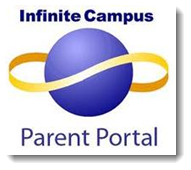 